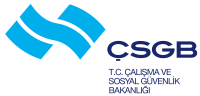 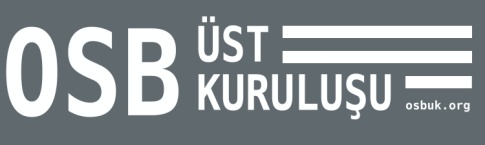 6331 SAYILI İŞ SAĞLIĞI VE GÜVENLİĞİ KANUNU TANITIM TOPLANTISI (6 Kasım 2013 – MEYRA PALACE / ANKARA)09.30 - 10.00:  Kayıt10.00 -10.30:  Açılış ve Protokol Konuşmaları.	- Sn. Cahit NAKIBOĞLU OSBÜK Yönetim Kurulu Başkanı	- Sn. Fatih ACAR Çalışma ve Sosyal Güv. Bak. Müsteşarı	- Sn. Faruk ÇELİK Çalışma ve Sosyal Güvenlik Bakanı		(TENSİPLERİ HALİNDE) 10.30 -12.00	:  İSG Kanunu neler getiriyor,                   - Sn. Kasım ÖZER – İş Sağlığı ve Güvenliği Genel Müdürü12.00 -13.00	:  Öğle Yemeği13.00 - 14.00  : OSGB ve e-katip uygulamaları	       - Sn. Kemal ÖZAT - Uzman14.00 -14.30	: Genel Değerlendirme  MEYRA PALACE İLETİŞİM BİLGİLERİ;Tel	: 0312 266 25 00 Faks	: 0312 266 38 38E-Posta	: beriltoker@meyrapalace.comWeb	: www.meyrapalace.comAdres	: Muhsin Yazıcıoğlu Cad. No:53 “EPDK Yanı” Balgat-ANKARA 